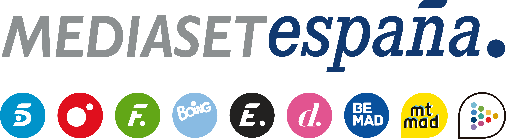 Madrid, 21 de septiembre de 2021Marina y Lucía, cara a cara en el ‘Círculo de fuego’ de ‘La Última Tentación’La nueva ‘Luz de la Tentación’ se activará por partida doble en la nueva entrega que Telecinco emite este miércoles.Villa Playa recibirá a tres exparticipantes de ‘La Isla de las Tentaciones’ con asuntos pendientes con los residentes: Manuel, Gonzalo y Stefany. Los protagonistas se enfrentarán, por primera vez, a un juego para tratar de resolver sus cuentas pendientes.Mantuvieron una fuerte amistad en su paso por ‘La Isla de las Tentaciones 3’, edición en la que rompieron sus relaciones con sus parejas: Marina cayó en la tentación de Isaac y Lucía decidió regresar sola a España tras la infidelidad de Manuel. Sin embargo, ya en nuestro país el rumbo de esta historia cambió drásticamente y llevó a Lucía e Isaac a enamorarse e iniciar una relación. Separadas en Villa Playa y Villa Luna, Marina y Lucía se reencontrarán para mantener un cara a cara mañana miércoles 22 de septiembre en la segunda entrega de ‘La Última Tentación’ que Telecinco emitirá a partir de las 22:00 horas.Será en el ‘Círculo de fuego’, ceremonia que presidirá Sandra Barneda, en la que en un tiempo limitado ambas participantes tendrán que tratar de resolver sus asuntos pendientes con una decisión que podría cambiarlo todo para una de ellas: al final del encuentro, Marina tendrá que elegir si Lucía debe seguir viviendo la experiencia del programa.Por otro lado, Villa Playa vivirá su primera fiesta en la que algunos de los protagonistas -Fani, Lester, Isaac, Andrea y Mayka- no tardarán en activar la nueva ‘Luz de la Tentación’, sin ser conscientes de que son ellos con sus actitudes y acciones los que lo provocan. Y no sonará una vez, sino que lo hará por partida doble, lo que generará especulaciones de todo tipo entre ellos. Además, afrontarán un juego que pondrá a prueba su sinceridad, valentía y coraje para tratar de resolver los asuntos pendientes con los que afrontan su paso por ‘La Última Tentación’.Manuel, Gonzalo y Stefany llegan a Villa PlayaVilla Playa, donde las primeras horas de convivencia resultan especialmente difíciles para Marina e Isaac y, en cambio, propician el acercamiento entre Fani y Julián, recibirá a tres nuevos exparticipantes de ‘La Isla de las Tentaciones’ con los que los protagonistas mantienen cuentas pendientes: Manuel, Gonzalo y Stefany. Además, una supuesta infidelidad de Andrea con Manuel antes de iniciar la experiencia trastocará la tranquilidad en ambas villas.Por su parte, Villa Luna recibirá la visita sorpresa de Sandra Barneda, que mostrará a sus habitantes imágenes de sus parejas que erosionarán el clima de confianza dentro de la casa.